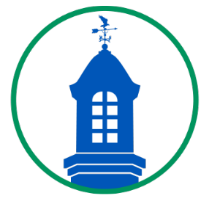 Junior Board of DirectorsOconee State Bank’s Junior Board of Directors program is an opportunity for students to learn about the business of banking while developing their own financial management skills. Students get to enrich their leadership abilities through interactions with peers, bankers and community members during the programs offered. We believe that by participating in the program, students will benefit in various ways including professional skill building, knowledge of careers in banking, shadowing opportunities with field experts that will in turn influence their personal careers as they make the transition from high school to college, technical school or into a trade. Program Requirements: Attend and participate in monthly meetings (excused absences should be communicated prior to events)Volunteer in at least one bank-sponsored eventRepresent Oconee State Bank as an ambassador in our communitySchool System Selections: Administration and staff of Oconee County High School, North Oconee High School, Athens Academy, Prince Avenue, and Westminster Academy make the selection for each year’s Junior Board members. The chart below lists the number of representatives we ask from each school. *Juniors or seniors maybe selected.Suggested Recommendations for Student Selections: Present themselves to public in respectful manner; outgoing personality with a positive outlookTakes pride in achievementConscientiousIndustrious – high activity levelThey are ambassadors and represent the school in a professional mannerExcellence in student performanceStudent may have an interest in finance, economics, accounting, business, customer service, financial planning, housing, money management.FOREMOST requirement is candidates available to attend meetings on Sunday afternoons starting on March 27th and ending May 1st. The program agenda will be discussed with the candidates so they will know when the meetings are scheduled. We try to schedule around SAT tests and Spring/holiday breaks. Legitimate school conflicts are expected (sports, college visits, etc.), but they need to be able to make the majority of the meetings to get the most out of this experience.# of RepresentativesSchool2Athens Academy6North Oconee High School6Oconee County High School2Prince Avenue Christian School2Westminster Christian Academy2ESP